ПОСТАНОВЛЕНИЕ			                                     КАРАРот «08»  ноября  2022г.                                                                № 6	О   назначении   публичных       слушанийпо проекту решения Уразаевского Советасельского   поселения          Азнакаевского муниципального района РТ «О бюджетемуниципального образования  «Уразаевское сельское поселение» Азнакаевского муниципального района на 2023 год  и на плановый  период 2024 и 2025 годов» В целях соблюдения прав жителей Уразаевского  сельского поселения Азнакаевского муниципального района на участие в обсуждении проекта бюджета муниципального образования «Уразаевское сельское поселение» Азнакаевского муниципального района на 2023 год и на плановый  период 2024 и 2025 годов» посредством проведения публичных слушаний в соответствии со статьей 28 Федерального закона от 6 октября 2003 года №131-ФЗ "Об общих принципах организации местного самоуправления в Российской Федерации", статьей 20 Устава муниципального образования «Уразаевское сельское  поселение» Азнакаевского муниципального района Республики Татарстан, Положением о порядке организации и проведения публичных слушаний в Уразаевском  сельском поселении Азнакаевского муниципального района Республики Татарстан, утвержденным решением Уразаевского  Совета сельского поселения Азнакаевского муниципального района РТ от 19.04.2012 №18 (в редакции решений от 19.02.2015г. №100, от 10.09.2015г. №117, от 04.03.2016г. №28, от 02.04.2018 г.  №89) постановляю:1. Назначить проведение публичных слушаний по проекту решения Уразаевского  Совета сельского поселения Азнакаевского муниципального района РТ «О бюджете муниципального образования «Уразаевское сельское поселение» Азнакаевского муниципального района на 2023 год и на плановый  период 2024 и 2025 годов».2. Инициатором проведения публичных слушаний является Глава Уразаевского  сельского поселения Азнакаевского муниципального района.3.    Определить:- время проведения -29 ноября 2022 года в 13.00;- место проведения – CДК c. Уразаево;- адрес, по которому могут представляться письменные предложения и замечания по обсужденному вопросу, - с. Уразаево ул. Н.Бадертдинова  д.35.4. Исполнительному комитету Уразаевского  сельского поселения Азнакаевского муниципального района подготовить и провести публичные слушания по проекту решения Уразаевского Совета сельского поселения Азнакаевского муниципального района РТ «О бюджете муниципального образования «Уразаевское сельское поселение» Азнакаевского муниципального района на на 2023 год и на плановый  период 2024 и 2025 годов» в соответствии с действующим законодательством, нормативными правовыми актами Азнакаевского муниципального района и в установленные данным постановлением сроки.      5. Опубликовать настоящее постановление на информационных стендах Уразаевского сельского поселения Азнакаевского муниципального района Республики Татарстан и разместить на официальном портале правовой информации Республики Татарстан по веб-адресу: http://pravo.tatarstan.ru, разместить в информационно-телекоммуникационной сети Интернет на официальном сайте Азнакаевского муниципального района по адресу: http//aznakayevo.tatarstan.ru. не позднее 09 ноября 2022 года.       6. Контроль за исполнением данного постановления оставляю за собой.Глава :                                                                                                     А.М.Шарифуллина                                                    ПРОЕКТР Е Ш Е Н И ЕУразаевского Совета сельского поселения Азнакаевского муниципального района Республики Татарстанс. Уразаево                                           №__                          от « __ » декабря 2022 годаО бюджете Уразаевского сельского поселения Азнакаевского муниципального района Республики Татарстан на 2023 год и на плановый период 2024 и 2025 годов Уразаевский Совет сельского поселения решил:Статья 11. Утвердить основные характеристики бюджета Уразаевского сельского поселения Азнакаевского муниципального района Республики Татарстан на 2023 год:1) прогнозируемый общий объем доходов бюджета Уразаевского сельского поселения Азнакаевского муниципального района Республики Татарстан в сумме 3 813,4 тыс. рублей;2) общий объем расходов бюджета Уразаевского сельского поселения Азнакаевского муниципального района Республики Татарстан в сумме 3 813,4 тыс. рублей;3) дефицит бюджета Уразаевского сельского поселения Азнакаевского муниципального района Республики Татарстан в сумме 0,0 тыс. рублей.2. Утвердить основные характеристики бюджета Уразаевского сельского поселения Азнакаевского муниципального района Республики Татарстан на 2024 год и на 2025 год:1) прогнозируемый общий объем доходов бюджета Уразаевского сельского поселения Азнакаевского муниципального района Республики Татарстан на 2024 год в сумме 3 831,4 тыс. рублей и на 2025 год в сумме 3 848,2 тыс. рублей;2) общий объем расходов бюджета Уразаевского сельского поселения Азнакаевского муниципального района Республики Татарстан на 2024 год в сумме 3 831,4 тыс. рублей, в том числе условно утвержденные расходы в сумме 92,5 тыс. рублей и на 2025 год в сумме  3 848,2 тыс. рублей, в том числе условно утвержденные расходы в сумме 185,6  тыс.рублей.3) дефицит бюджета Уразаевского сельского поселения Азнакаевского муниципального района Республики Татарстан на 2024 год в сумме 0,0 тыс. рублей и на 2025 год в сумме 0,0 тыс. рублей.3. Утвердить источники финансирования дефицита бюджета Уразаевского сельского поселения Азнакаевского муниципального района Республики Татарстан на 2023 год и на плановый период 2024 и 2025 годов согласно приложению 1 к настоящему решению.Статья 21. Утвердить по состоянию на 1 января 2024 года верхний предел муниципального внутреннего долга Уразаевского сельского поселения Азнакаевского муниципального района Республики Татарстан в сумме 0,0 тыс. рублей, в том числе верхний предел муниципального внутреннего долга Уразаевского сельского поселения Азнакаевского муниципального района Республики Татарстан по муниципальным гарантиям Уразаевского сельского поселения Азнакаевского муниципального района Республики Татарстан в валюте Российской Федерации в сумме 0,0 тыс. рублей.2. Утвердить по состоянию на 1 января 2025 года верхний предел муниципального внутреннего долга Уразаевского сельского поселения Азнакаевского муниципального района Республики Татарстан в сумме 0,0 тыс. рублей, в том числе верхний предел муниципального внутреннего долга Уразаевского сельского поселения Азнакаевского муниципального района Республики Татарстан по муниципальным гарантиям Уразаевского сельского поселения Азнакаевского муниципального района Республики Татарстан в валюте Российской Федерации в сумме 0,0 тыс. рублей.3. Утвердить по состоянию на 1 января 2026 года верхний предел муниципального внутреннего долга Уразаевского сельского поселения Азнакаевского муниципального района Республики Татарстан в сумме 0,0 тыс. рублей, в том числе верхний предел муниципального внутреннего долга Уразаевского сельского поселения Азнакаевского муниципального района Республики Татарстан по муниципальным гарантиям Уразаевского сельского поселения Азнакаевского муниципального района Республики Татарстан в валюте Российской Федерации в сумме 0,0 тыс. рублей.Статья 3Учесть в бюджете Уразаевского сельского поселения Азнакаевского муниципального района Республики Татарстан прогнозируемые объемы доходов бюджета Уразаевского сельского поселения Азнакаевского муниципального района Республики Татарстан на 2023 год и на плановый период 2024 и 2025 годов согласно приложению 2 к настоящему решению.Статья 4Утвердить объем межбюджетных субсидий, подлежащих перечислению из бюджета Уразаевского сельского поселения в бюджет Республики Татарстан в соответствии со статьей 4410 Бюджетного кодекса Республики Татарстан, на 2023 год в сумме 42,4 тыс. рублей, на 2024 год в сумме 60,9 тыс.рублей, на 2025 год в сумме 64,7 тыс.рублей.2. Установить, что в 2023, 2024, 2025 годах перечисление межбюджетных субсидий бюджету Республики Татарстан из бюджета Уразаевского сельского поселения осуществляется ежемесячно равными долями.3. Установить, что объем субсидии, подлежащей перечислению из бюджета Уразаевского сельского поселения в бюджет Республики Татарстан в соответствии со статьей 4410 Бюджетного кодекса Республики Татарстан, для отдельного муниципального образования в расчете на одного жителя составляет в 2023 году 3 процента, в 2024 году – 5 процентов, в 2025 году – 5 процентов разницы между расчетными налоговыми доходами местного бюджета (без учета налоговых доходов по дополнительным нормативам отчислений) в расчете на одного жителя и 1,3-кратным средним уровнем расчетных налоговых доходов в расчете на одного жителя в отчетном финансовом году.Статья 51. Утвердить объем иных межбюджетных трансфертов, подлежащих перечислению из бюджета Уразаевского сельского поселения Азнакаевского муниципального района Республики Татарстан в бюджет Азнакаевского муниципального района Республики Татарстан в соответствии со статьей 142.5 Бюджетного кодекса Российской Федерации на осуществление части полномочий по решению вопросов местного значения в соответствии с заключенными соглашениями на создание условий для обеспечения жителей поселения услугами учреждений культуры на 2023 год в сумме 1 798,5 тыс.рублей, на 2024 год в сумме 1 767,4 тыс.рублей, на 2025 год в сумме 1 750,4 тыс.рублей.2. Установить, что в 2023 году и в плановом периоде 2024 и 2025 годов перечисление субсидий, иных межбюджетных трансфертов в бюджет Азнакаевского муниципального района Республики Татарстан, предусмотренных настоящей статьей, осуществляется ежемесячно равными долями.Статья 61. Утвердить ведомственную структуру расходов бюджета Уразаевского сельского поселения Азнакаевского муниципального района Республики Татарстан на 2023 год и на плановый период 2024 и 2025 годов согласно приложению 3 к настоящему решению.2. Утвердить распределение бюджетных ассигнований по разделам, подразделам, целевым статьям (муниципальным программам и непрограммным направлениям деятельности), группам видов расходов классификации расходов бюджета Уразаевского сельского поселения Азнакаевского муниципального района Республики Татарстан на 2023 год и на плановый период 2024 и 2025 годов согласно приложению 4 к настоящему решению.3. Утвердить распределение бюджетных ассигнований по целевым статьям (муниципальным программам и непрограммным направлениям деятельности), группам видов расходов, разделам, подразделам  классификации расходов бюджета Уразаевского сельского поселения Азнакаевского муниципального района Республики Татарстан на 2023 год и на плановый период 2024 и 2025 годов согласно приложению 5 к настоящему решению.4. Утвердить общий объем бюджетных ассигнований на исполнение публичных нормативных обязательств на 2023 год в сумме 0,0 тыс. рублей, на 2024 год в сумме 0,0 тыс. рублей, на 2025 год в сумме 0,0 тыс. рублей.Статья 7Учесть в бюджете Уразаеского сельского поселения  Азнакаевского муниципального района объем субвенций для осуществления полномочий Российской Федерации на осуществление первичного воинского учета органами местного самоуправления поселений, на территориях которых отсутствуют структурные подразделения военных комиссариатов, получаемых из бюджета Азнакаевского муниципального района, на 2023 год в сумме 126,4 тыс. рублей, на 2024 год в сумме 132,4 тыс. рублей, на 2025 год в сумме 137,2 тыс. рублей.Статья 8Органы местного самоуправления Уразаевского сельского поселения Азнакаевского муниципального района Республики Татарстан не вправе принимать в 2023 году решений, приводящих к увеличению численности муниципальных служащих и работников муниципальных учреждений, за исключением случаев принятия таких решений в связи с наделением органов местного самоуправления Уразаевского сельского поселения Азнакаевского муниципального района Республики Татарстан, муниципальных казенных учреждений Уразаевского сельского поселения Азнакаевского муниципального района Республики Татарстан новыми функциями или полномочиями.Статья 9 Территориальное отделение Департамента казначейства Министерства финансов Республики Татарстан Азнакаевского района и г. Азнакаево  осуществляет отдельные функции по исполнению бюджета Уразаевского сельского поселения Азнакаевского муниципального района в соответствии с заключенными соглашениями.Статья 10Остатки средств бюджета Уразаевского сельского поселения Азнакаевского муниципального района Республики Татарстан на 01 января 2023 года в объеме, не превышающем сумму остатка неиспользованных бюджетных ассигнований на оплату заключенных от имени Уразаевского сельского поселения Азнакаевского муниципального района Республики Татарстан муниципальных контрактов на поставку товаров, выполнение работ, оказание услуг, подлежащих в соответствии с условиями этих муниципальных контрактов оплате в 2022 году, направляются в 2023 году на увеличение соответствующих бюджетных ассигнований на указанные цели в случае принятия Исполнительным комитетом Уразаевского сельского поселения Азнакаевского муниципального района Республики Татарстан соответствующего решения.Статья 11Опубликовать настоящее решение на официальном портале правовой информации Республики Татарстан по веб-адресу:  http://pravo.tatarstan.ru и на официальном сайте Азнакаевского муниципального района в информационно-телекоммуникационной сети Интернет по веб-адресу: http://aznakayevo.tatarstan.ru.Статья 12Настоящее решение вступает в силу с 1 января 2023 года .Статья 13Контроль за исполнением настоящего решения возложить на постоянную комиссию Уразаевского Совета сельского поселения Азнакаевского муниципального района Республики Татарстан по вопросам бюджета, налогам, финансам и экономике.Председатель                                                                                     А.М.ШарифуллинаТаблица 1Источникифинансирования дефицита бюджета Уразаевского сельского поселения Азнакаевского муниципального района  Республики Татарстан на 2023 год(тыс. рублей)Таблица 2Источники финансирования дефицита бюджета Уразаевского сельского поселения Азнакаевского муниципального района Республики Татарстан на плановый период 2024 и 2025 годов(тыс. рублей)Приложение 2к решению  Уразаевского Совета  сельского поселения Азнакаевского муниципального района Республики Татарстан «О бюджете Уразаевского сельского  поселения Азнакаевского муниципального района Республики Татарстан  на 2023 год и на плановый период 2024 и 2025 годов »Таблица 1Прогнозируемые объемы доходов бюджета Уразаевского сельского поселения  Азнакаевского муниципального района Республики Татарстанна 2023 год     (тыс. рублей)Таблица 2Прогнозируемые объемы доходов бюджета Уразаевского сельского поселения  Азнакаевского муниципального района Республики Татарстан на плановый период 2024 и 2025 годов                                          (тыс. рублей)Таблица 1Ведомственная структура расходов бюджета Уразаевского сельского поселенияАзнакаевского муниципального района Республики Татарстан на 2023 год              (тыс. рублей)	Таблица 2Ведомственная структура расходов бюджета Уразаевского сельского поселения Азнакаевского муниципального района Республики Татарстан на плановый период 2024 и 2025 годов                                                                                                                                     (тыс. рублей)Приложение 4 к решению Уразаевского Совета сельского поселения Азнакаевского муниципального района Республики Татарстан «О бюджете Уразаевского сельского  поселения Азнакаевского муниципального района Республики Татарстан на 2023 год и на плановый период 2024 и 2025 годов»                                                                                                                                                 Таблица 1Распределениебюджетных ассигнований бюджета Уразаевского сельского поселения Азнакаевского муниципального района Республики Татарстанпо разделам, подразделам, целевым статьям (муниципальным программам и непрограммным направлениям деятельности), группам видов расходов классификации расходов бюджетовна 2023 год(тыс. рублей)Таблица 2Распределениебюджетных ассигнований бюджета Уразаевского сельского поселения Азнакаевского муниципального района Республики Татарстанпо разделам, подразделам, целевым статьям (муниципальным программам и непрограммным направлениям деятельности), группам видов расходов классификации расходов бюджетовна плановый период 2024 и 2025 годов                                                                                                                                        (тыс. рублей)Таблица 1Распределение бюджетных ассигнований по целевым статьям (муниципальным программам и непрограммным направлениям деятельности), группам видов расходов, разделам, подразделам классификации расходов бюджетов бюджета Уразаевского сельского поселения Азнакаевского муниципального района Республики Татарстан на 2023 год              (тыс. рублей)	Таблица 2Распределение бюджетных ассигнований по целевым статьям (муниципальным программам и непрограммным направлениям деятельности), группам видов расходов, разделам, подразделам классификации расходов бюджетов бюджета Уразаевского сельского поселения Азнакаевского муниципального района Республики Татарстан на плановый период 2024 и 2025 годов    (тыс. рублей)	РЕСПУБЛИКА ТАТАРСТАНГлаваУразаевского сельского поселения Азнакаевского муниципального района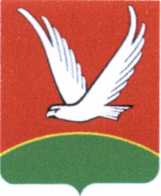 ТАТАРСТАН  РЕСПУБЛИКАСЫАзнакай муниципаль районы Уразай авылы  жирлеге башлыгы  ул.  Н.Бадертдинова  , д. 35, село Уразаево, Азнакаевского муниципального района РТ 423303Н.Бадертдинов  урамы, 35,Уразай  авылыАзнакай муниципаль районы ТР423303Тел./факс(885592)43-5-55; E-mail:Uraz.Azn@tatar.ruТел./факс(885592)43-5-55; E-mail:Uraz.Azn@tatar.ruТел./факс(885592)43-5-55; E-mail:Uraz.Azn@tatar.ruПриложение 1к решению  Уразаевского Совета  сельского поселения Азнакаевского муниципального района Республики Татарстан «О бюджете Уразаевского сельского  поселения Азнакаевского муниципального района Республики Татарстан  на 2023 год и на плановый период 2024 и 2025 годов»Код показателяНаименование показателяСумма01 05 00 00 00 0000 500Увеличение остатков средств бюджета- 3 813,401 05 02 00 00 0000 500Увеличение прочих остатков средств бюджета-  3 813,401 05 02 01 00 0000 510Увеличение прочих остатков денежных средств  бюджета- 3 813,401 05 02 01 10 0000 510Увеличение прочих остатков денежных средств бюджетов поселений- 3 813,401 05 00 00 00 0000 600Уменьшение остатков средств бюджета3 813,401 05 02 00 00 0000 600Уменьшение прочих остатков средств бюджета3 813,401 05 02 01 00 0000 610Уменьшение прочих остатков денежных средств бюджета3 813,401 05 02 01 10 0000 610Уменьшение прочих остатков денежных средств  бюджетов поселений3 813,4Код показателяНаименование показателяСуммаСуммаКод показателяНаименование показателя2024 год2025 год01 05 00 00 00 0000 500Увеличение остатков средств бюджета-3 831,4-3 848,201 05 02 00 00 0000 500Увеличение прочих остатков средств бюджета-3 831,4-3 848,201 05 02 01 00 0000 510Увеличение прочих остатков денежных средств  бюджета-3 831,4-3 848,201 05 02 01 10 0000 510Увеличение прочих остатков денежных средств бюджетов поселений-3 831,4-3 848,201 05 00 00 00 0000 600Уменьшение остатков средств бюджета3 831,43 848,201 05 02 00 00 0000 600Уменьшение прочих остатков средств бюджета3 831,43 848,201 05 02 01 00 0000 610Уменьшение прочих остатков денежных средств бюджета3 831,43 848,201 05 02 01 10 0000 610Уменьшение прочих остатков денежных средств  бюджетов поселений3 831,43 848,2НаименованиеКод доходаСуммаНАЛОГОВЫЕ И НЕНАЛОГОВЫЕ ДОХОДЫ100 00000 00 0000 0003 687,0НАЛОГИ НА ПРИБЫЛЬ, ДОХОДЫ101 00000 00 0000 00082,0Налог на доходы физических лиц101 02000 01 0000 11082,0НАЛОГИ НА ИМУЩЕСТВО106 00000 00 0000 0003 604,0Налог на имущество физических лиц106 01000 00 0000 110208,0Земельный налог106 06000 00 0000 1103 396,0ГОСУДАРСТВЕННАЯ ПОШЛИНА108 00000 00 0000 0001,0Государственная пошлина  за  совершение нотариальных действий  (за  исключением действий,   совершаемых    консульскими учреждениями Российской Федерации)108 04000 01 0000 1101,0БЕЗВОЗМЕЗДНЫЕ ПОСТУПЛЕНИЯ200 00000 00 0000 000126,4Безвозмездные поступления от других бюджетов бюджетной системы Российской Федерации202 00000 00 0000 000126,4Субвенции бюджетам бюджетной системы Российской Федерации 202 30000 00 0000 150126,4Субвенции бюджетам сельских поселений на осуществление первичного воинского учета органами местного самоуправления поселений, муниципальных и городских округов202 35118 10 0000 150126,4ВСЕГО ДОХОДОВ3 813,4НаименованиеКод доходаСуммаСуммаНаименованиеКод дохода2024 год2025 годНАЛОГОВЫЕ И НЕНАЛОГОВЫЕ ДОХОДЫ100 00000 00 0000 0003 699,03 711,0НАЛОГИ НА ПРИБЫЛЬ, ДОХОДЫ101 00000 00 0000 00088,093,0Налог на доходы физических лиц101 02000 01 0000 11088,093,0НАЛОГИ НА ИМУЩЕСТВО106 00000 00 0000 0003 610,03 617,0Налог на имущество физических лиц106 01000 00 0000 110214,0221,0Земельный налог106 06000 00 0000 1103 396,03 396,0ГОСУДАРСТВЕННАЯ ПОШЛИНА108 00000 00 0000 0001,01,0Государственная пошлина  за  совершение нотариальных действий  (за  исключением действий,   совершаемых    консульскими учреждениями Российской Федерации)108 04000 01 0000 1101,01,0БЕЗВОЗМЕЗДНЫЕ ПОСТУПЛЕНИЯ200 00000 00 0000 000132,4137,2Безвозмездные поступления от других бюджетов бюджетной системы Российской Федерации202 00000 00 0000 000132,4137,2Субвенции бюджетам бюджетной системы Российской Федерации 202 30000 00 0000 150132,4137,2Субвенции бюджетам сельских поселений на осуществление первичного воинского учета органами местного самоуправления поселений, муниципальных и городских округов202 35118 10 0000 150132,4137,2ВСЕГО ДОХОДОВ3 831,43 848,2Приложение 3к решению  Уразаевского Совета  сельского поселения Азнакаевского муниципального района Республики Татарстан «О бюджете Уразаевского сельского  поселения Азнакаевского муниципального района Республики Татарстан  на 2023 год и на плановый период 2024 и 2025 годов »НаименованиеКВСРРзПРЦСРВРСуммаНаименованиеКВСРРзПРЦСРВРСуммаИсполнительный комитет Уразаевского сельского поселения Азнакаевского муниципального района Республики Татарстан1203 813,4Общегосударственные вопросы120011 176,9Функционирование высшего должностного лица субъекта Российской Федерации и муниципального образования1200102566,7Непрограммные направления расходов120010299 0 00 0000 0566,7Глава муниципального образования120010299 0 00 0203 0566,7Расходы на выплаты персоналу в целях обеспечения выполнения функций государственными (муниципальными) органами, казенными учреждениями, органами управления государственными внебюджетными фондами 120010299 0 00 0203 0100566,7Функционирование Правительства Российской Федерации, высших исполнительных органов государственной власти субъектов Российской Федерации, местных администраций1200104571,6Непрограммные направления расходов120010499 0 00 0000 0571,6Центральный аппарат120010499 0 00 0204 0571,6Расходы на выплаты персоналу в целях обеспечения выполнения функций государственными (муниципальными) органами, казенными учреждениями, органами управления государственными внебюджетными фондами 120010499 0 00 0204 0100441,6Закупка товаров, работ и услуг для государственных (муниципальных) нужд120010499 0 00 0204 0200128,0Иные бюджетные ассигнования120010499 0 00 0204 08002,0Резервные фонды120011120,0Непрограммные направления расходов120011199 0 00 0000 020,0Резервный фонд Исполнительного комитета Уразаевского сельского поселения Азнакаевского муниципального района120011199 0 00 0741 120,0Иные бюджетные ассигнования120011199 0 00 0741 180020,0Другие общегосударственные вопросы 120011318,6Непрограммные направления расходов120011399 0 00 0000 018,6Выполнение других обязательств государства120011399 0 00 9203 09,1Закупка товаров, работ и услуг для государственных (муниципальных) нужд120011399 0 00 9203 02007,0Иные бюджетные ассигнования120011399 0 00 9203 08002,1Обязательное государственное страхование муниципальных служащих 120011399 0 00 9241 01,4Закупка товаров, работ и услуг для государственных (муниципальных) нужд120011399 0 00 9241 02001,4Диспансеризация муниципальных служащих120011399 0 00 9708 08,1Закупка товаров, работ и услуг для государственных (муниципальных) нужд120011399 0 00 9708 02008,1Национальная оборона12002126,4Мобилизационная и вневойсковая подготовка1200203126,4Непрограммные направления расходов120020399 0 00 0000 0126,4Осуществление первичного воинского учета органами местного самоуправления поселений за счет средств федерального бюджета120020399 0 00 5118 0126,4Расходы на выплаты персоналу в целях обеспечения выполнения функций государственными (муниципальными) органами, казенными учреждениями, органами управления государственными внебюджетными фондами120020399 0 00 5118 0100115,7Закупка товаров, работ и услуг для государственных (муниципальных) нужд120020399 0 00 5118 020010,7Национальная экономика12004126,3Водное хозяйство12004066,3Непрограммные направления расходов120040699 0 00 0000 06,3Расходы на содержание гидротехнических сооружений120040699 0 00 9043 06,3Закупка товаров, работ и услуг для государственных (муниципальных) нужд120040699 0 00 9043 02006,3Другие вопросы в области национальной экономики1200412120,0Муниципальная целевая программа "Повышение безопасности дорожного движения в Азнакаевском муниципальном районе "120041279 000 0000 0120,0Содержание и управление дорожным хозяйством120041279 000 0315 0120,0Закупка товаров, работ и услуг для государственных (муниципальных) нужд120041279 000 0315 0200120,0Жилищно-коммунальное хозяйство12005541,9Благоустройство1200503541,9Непрограммные направления расходов120050399 0 00 0000 0541,9Уличное освещение120050399 0 00 7801 0392,2Закупка товаров, работ и услуг для государственных (муниципальных) нужд120050399 0 00 7801 0200392,2Содержание кладбищ120050399 0 00 7804 08,2Закупка товаров, работ и услуг для государственных (муниципальных) нужд120050399 0 00 7804 02008,2Прочие мероприятия по благоустройству городских округов и поселений120050399 0 00 7805 0141,5Закупка товаров, работ и услуг для государственных (муниципальных) нужд120050399 0 00 7805 0200141,5Культура, кинематография120081 799,5Культура 12008011 799,5Муниципальная программа «Развитие культуры в Азнакаевском муниципальном районе»120080108 0 00 0000 01,0Подпрограмма «Развитие клубных, концертных организаций и исполнительского искусства»120080108 4 00 0000 01,0Основное мероприятие «Развитие клубных, концертных организаций и исполнительского искусства»120080108 4 01 0000 01,0Обеспечение деятельности клубов и культурно-досуговых центров120080108 4 01 4409 11,0Иные бюджетные ассигнования120080108 4 01 4409 18001,0Непрограммные направления расходов120080199 0 00 0000 01 798,5Межбюджетные трансферты, передаваемые бюджетам муниципальных образований на осуществление части полномочий по решению вопросов местного значения в соответствии с заключенными соглашениями120080199 0 00 2560 01 798,5Межбюджетные трансферты120080199 0 00 2560 05001 798,5Межбюджетные трансферты общего характера бюджетам бюджетной системы Российской Федерации1201442,4Прочие межбюджетные трансферты общего характера120140342,4Непрограммные направления расходов120140399 0 00 0000 042,4Межбюджетные субсидии, подлежащие перечислению из местных бюджетов в бюджет Республики Татарстан в соответствии со статьей 44¹º Бюджетного кодекса Республики Татарстан («отрицательные» трансферты)120140399 0 00 2086 042,4Межбюджетные трансферты120140399 0 00 2086 050042,4Всего расходов 3 813,4НаименованиеКВСРРзПРЦСРВРСуммаСуммаНаименованиеКВСРРзПРЦСРВР20242025Исполнительный комитет Уразаевского сельского поселения Азнакаевского муниципального района Республики Татарстан1203 738,93 662,6Общегосударственные вопросы120011 187,11 197,4Функционирование высшего должностного лица субъекта Российской Федерации и муниципального образования1200102572,4578,1Непрограммные направления расходов120010299 0 00 0000 0572,4578,1Глава муниципального образования120010299 0 00 0203 0572,4578,1Расходы на выплаты персоналу в целях обеспечения выполнения функций государственными (муниципальными) органами, казенными учреждениями, органами управления государственными внебюджетными фондами 120010299 0 00 0203 0100572,4578,1Функционирование Правительства Российской Федерации, высших исполнительных органов государственной власти субъектов Российской Федерации, местных администраций1200104576,1580,8Непрограммные направления расходов120010499 0 00 0000 0576,1580,8Центральный аппарат120010499 0 00 0204 0576,1580,8Расходы на выплаты персоналу в целях обеспечения выполнения функций государственными (муниципальными) органами, казенными учреждениями, органами управления государственными внебюджетными фондами 120010499 0 00 0204 0100446,0450,5Закупка товаров, работ и услуг для государственных (муниципальных) нужд120010499 0 00 0204 0200128,1128,3Иные бюджетные ассигнования120010499 0 00 0204 08002,02,0Резервные фонды120011120,020,0Непрограммные направления расходов120011199 0 00 0000 020,020,0Резервный фонд Исполнительного комитета Уразаевского сельского поселения Азнакаевского муниципального района120011199 0 00 0741 120,020,0Иные бюджетные ассигнования120011199 0 00 0741 180020,020,0Другие общегосударственные вопросы 120011318,618,5Непрограммные направления расходов120011399 0 00 0000 018,618,5Выполнение других обязательств государства120011399 0 00 9203 09,19,0Закупка товаров, работ и услуг для государственных (муниципальных) нужд120011399 0 00 9203 02007,07,0Иные бюджетные ассигнования120011399 0 00 9203 08002,12,0Обязательное государственное страхование муниципальных служащих 120011399 0 00 9241 01,41,4Закупка товаров, работ и услуг для государственных (муниципальных) нужд120011399 0 00 9241 02001,41,4Диспансеризация муниципальных служащих120011399 0 00 9708 08,18,1Закупка товаров, работ и услуг для государственных (муниципальных) нужд120011399 0 00 9708 02008,18,1Национальная оборона12002132,4137,2Мобилизационная и вневойсковая подготовка1200203132,4137,2Непрограммные направления расходов120020399 0 00 0000 0132,4137,2Осуществление первичного воинского учета органами местного самоуправления поселений за счет средств федерального бюджета120020399 0 00 5118 0132,4137,2Расходы на выплаты персоналу в целях обеспечения выполнения функций государственными (муниципальными) органами, казенными учреждениями, органами управления государственными внебюджетными фондами120020399 0 00 5118 0100121,7126,5Закупка товаров, работ и услуг для государственных (муниципальных) нужд120020399 0 00 5118 020010,710,7Национальная экономика12004126,3126,3Водное хозяйство12004066,36,3Непрограммные направления расходов120040699 0 00 0000 06,36,3Расходы на содержание гидротехнических сооружений120040699 0 00 9043 06,36,3Закупка товаров, работ и услуг для государственных (муниципальных) нужд120040699 0 00 9043 02006,36,3Другие вопросы в области национальной экономики1200412120,0120,0Муниципальная целевая программа "Повышение безопасности дорожного движения в Азнакаевском муниципальном районе "120041279 000 0000 0120,0120,0Содержание и управление дорожным хозяйством120041279 000 0315 0120,0120,0Закупка товаров, работ и услуг для государственных (муниципальных) нужд120041279 000 0315 0200120,0120,0Жилищно-коммунальное хозяйство12005463,8385,6Благоустройство1200503463,8385,6Непрограммные направления расходов120050399 0 00 0000 0463,8385,6Уличное освещение120050399 0 00 7801 0399,3220,8Закупка товаров, работ и услуг для государственных (муниципальных) нужд120050399 0 00 7801 0200399,3220,8Содержание кладбищ120050399 0 00 7804 08,38,5Закупка товаров, работ и услуг для государственных (муниципальных) нужд120050399 0 00 7804 02008,38,5Прочие мероприятия по благоустройству городских округов и поселений120050399 0 00 7805 056,2156,3Закупка товаров, работ и услуг для государственных (муниципальных) нужд120050399 0 00 7805 020056,2156,3Культура, кинематография120081 768,41 751,4Культура 12008011 768,41 751,4Муниципальная программа «Развитие культуры в Азнакаевском муниципальном районе»120080108 0 00 0000 01,01,0Подпрограмма «Развитие клубных, концертных организаций и исполнительского искусства»120080108 4 00 0000 01,01,0Основное мероприятие «Развитие клубных, концертных организаций и исполнительского искусства»120080108 4 01 0000 01,01,0Обеспечение деятельности клубов и культурно-досуговых центров120080108 4 01 4409 11,01,0Иные бюджетные ассигнования120080108 4 01 4409 18001,01,0Непрограммные направления расходов120080199 0 00 0000 01 767,41 750,4Межбюджетные трансферты, передаваемые бюджетам муниципальных образований на осуществление части полномочий по решению вопросов местного значения в соответствии с заключенными соглашениями120080199 0 00 2560 01 767,41 750,4Межбюджетные трансферты120080199 0 00 2560 05001 767,41 750,4Межбюджетные трансферты общего характера бюджетам бюджетной системы Российской Федерации1201460,964,7Прочие межбюджетные трансферты общего характера120140360,964,7Непрограммные направления расходов120140399 0 00 0000 060,964,7Межбюджетные субсидии, подлежащие перечислению из местных бюджетов в бюджет Республики Татарстан в соответствии со статьей 44¹º Бюджетного кодекса Республики Татарстан («отрицательные» трансферты)120140399 0 00 2086 060,964,7Межбюджетные трансферты120140399 0 00 2086 050060,964,7Всего расходов (без условно утвержденных расходов) 3 738,93 662,6	НаименованиеРзПРЦСРВРСумма	НаименованиеРзПРЦСРВРСуммаОбщегосударственные вопросы011 176,9Функционирование высшего должностного лица субъекта Российской Федерации и муниципального образования0102566,7Непрограммные направления расходов010299 0 00 0000 0566,7Глава муниципального образования010299 0 00 0203 0566,7Расходы на выплаты персоналу в целях обеспечения выполнения функций государственными (муниципальными) органами, казенными учреждениями, органами управления государственными внебюджетными фондами 010299 0 00 0203 0100566,7Функционирование Правительства Российской Федерации, высших исполнительных органов государственной власти субъектов Российской Федерации, местных администраций0104571,6Непрограммные направления расходов010499 0 00 0000 0571,6Центральный аппарат010499 0 00 0204 0571,6Расходы на выплаты персоналу в целях обеспечения выполнения функций государственными (муниципальными) органами, казенными учреждениями, органами управления государственными внебюджетными фондами 010499 0 00 0204 0100441,6Закупка товаров, работ и услуг для государственных (муниципальных) нужд010499 0 00 0204 0200128,0Иные бюджетные ассигнования010499 0 00 0204 08002,0Резервные фонды011120,0Непрограммные направления расходов011199 0 00 0000 020,0Резервный фонд Исполнительного комитета Уразаевского сельского поселения Азнакаевского муниципального района011199 0 00 0741 120,0Иные бюджетные ассигнования011199 0 00 0741 180020,0Другие общегосударственные вопросы 011318,6Непрограммные направления расходов011399 0 00 0000 018,6Выполнение других обязательств государства011399 0 00 9203 09,1Закупка товаров, работ и услуг для государственных (муниципальных) нужд011399 0 00 9203 02007,0Иные бюджетные ассигнования011399 0 00 9203 08002,1Обязательное государственное страхование муниципальных служащих 011399 0 00 9241 01,4Закупка товаров, работ и услуг для государственных (муниципальных) нужд011399 0 00 9241 02001,4Диспансеризация муниципальных служащих011399 0 00 9708 08,1Закупка товаров, работ и услуг для государственных (муниципальных) нужд011399 0 00 9708 02008,1Национальная оборона02126,4Мобилизационная и вневойсковая подготовка0203126,4Непрограммные направления расходов020399 0 00 0000 0126,4Осуществление первичного воинского учета органами местного самоуправления поселений за счет средств федерального бюджета020399 0 00 5118 0126,4Расходы на выплаты персоналу в целях обеспечения выполнения функций государственными (муниципальными) органами, казенными учреждениями, органами управления государственными внебюджетными фондами020399 0 00 5118 0100115,7Закупка товаров, работ и услуг для государственных (муниципальных) нужд020399 0 00 5118 020010,7Национальная экономика04126,3Водное хозяйство04066,3Непрограммные направления расходов040699 0 00 0000 06,3Расходы на содержание гидротехнических сооружений040699 0 00 9043 06,3Закупка товаров, работ и услуг для государственных (муниципальных) нужд040699 0 00 9043 02006,3Другие вопросы в области национальной экономики0412120,0Муниципальная целевая программа "Повышение безопасности дорожного движения в Азнакаевском муниципальном районе "041279 000 0000 0120,0Содержание и управление дорожным хозяйством041279 000 0315 0120,0Закупка товаров, работ и услуг для государственных (муниципальных) нужд041279 000 0315 0200120,0Жилищно-коммунальное хозяйство05541,9Благоустройство0503541,9Непрограммные направления расходов050399 0 00 0000 0541,9Уличное освещение050399 0 00 7801 0392,2Закупка товаров, работ и услуг для государственных (муниципальных) нужд050399 0 00 7801 0200392,2Содержание кладбищ050399 0 00 7804 08,2Закупка товаров, работ и услуг для государственных (муниципальных) нужд050399 0 00 7804 02008,2Прочие мероприятия по благоустройству городских округов и поселений050399 0 00 7805 0141,5Закупка товаров, работ и услуг для государственных (муниципальных) нужд050399 0 00 7805 0200141,5Культура, кинематография081 799,5Культура 08011 799,5Муниципальная программа «Развитие культуры в Азнакаевском муниципальном районе»080108 0 00 0000 01,0Подпрограмма «Развитие клубных, концертных организаций и исполнительского искусства»080108 4 00 0000 01,0Основное мероприятие «Развитие клубных, концертных организаций и исполнительского искусства»080108 4 01 0000 01,0Обеспечение деятельности клубов и культурно-досуговых центров080108 4 01 4409 11,0Иные бюджетные ассигнования080108 4 01 4409 18001,0Непрограммные направления расходов080199 0 00 0000 01 798,5Межбюджетные трансферты, передаваемые бюджетам муниципальных образований на осуществление части полномочий по решению вопросов местного значения в соответствии с заключенными соглашениями080199 0 00 2560 01 798,5Межбюджетные трансферты080199 0 00 2560 05001 798,5Межбюджетные трансферты общего характера бюджетам бюджетной системы Российской Федерации1442,4Прочие межбюджетные трансферты общего характера140342,4Непрограммные направления расходов140399 0 00 0000 042,4Межбюджетные субсидии, подлежащие перечислению из местных бюджетов в бюджет Республики Татарстан в соответствии со статьей 44¹º Бюджетного кодекса Республики Татарстан («отрицательные» трансферты)140399 0 00 2086 042,4Межбюджетные трансферты140399 0 00 2086 050042,4Всего расходов  3 813,4НаименованиеРзПРЦСРВРСуммаСуммаНаименованиеРзПРЦСРВР20242025Общегосударственные вопросы011 187,11 197,4Функционирование высшего должностного лица субъекта Российской Федерации и муниципального образования0102572,4578,1Непрограммные направления расходов010299 0 00 0000 0572,4578,1Глава муниципального образования010299 0 00 0203 0572,4578,1Расходы на выплаты персоналу в целях обеспечения выполнения функций государственными (муниципальными) органами, казенными учреждениями, органами управления государственными внебюджетными фондами 010299 0 00 0203 0100572,4578,1Функционирование Правительства Российской Федерации, высших исполнительных органов государственной власти субъектов Российской Федерации, местных администраций0104576,1580,8Непрограммные направления расходов010499 0 00 0000 0576,1580,8Центральный аппарат010499 0 00 0204 0576,1580,8Расходы на выплаты персоналу в целях обеспечения выполнения функций государственными (муниципальными) органами, казенными учреждениями, органами управления государственными внебюджетными фондами 010499 0 00 0204 0100446,0450,5Закупка товаров, работ и услуг для государственных (муниципальных) нужд010499 0 00 0204 0200128,1128,3Иные бюджетные ассигнования010499 0 00 0204 08002,02,0Резервные фонды011120,020,0Непрограммные направления расходов011199 0 00 0000 020,020,0Резервный фонд Исполнительного комитета Уразаевского сельского поселения Азнакаевского муниципального района011199 0 00 0741 120,020,0Иные бюджетные ассигнования011199 0 00 0741 180020,020,0Другие общегосударственные вопросы 011318,618,5Непрограммные направления расходов011399 0 00 0000 018,618,5Выполнение других обязательств государства011399 0 00 9203 09,19,0Закупка товаров, работ и услуг для государственных (муниципальных) нужд011399 0 00 9203 02007,07,0Иные бюджетные ассигнования011399 0 00 9203 08002,12,0Обязательное государственное страхование муниципальных служащих 011399 0 00 9241 01,41,4Закупка товаров, работ и услуг для государственных (муниципальных) нужд011399 0 00 9241 02001,41,4Диспансеризация муниципальных служащих011399 0 00 9708 08,18,1Закупка товаров, работ и услуг для государственных (муниципальных) нужд011399 0 00 9708 02008,18,1Национальная оборона02132,4137,2Мобилизационная и вневойсковая подготовка0203132,4137,2Непрограммные направления расходов020399 0 00 0000 0132,4137,2Осуществление первичного воинского учета органами местного самоуправления поселений за счет средств федерального бюджета020399 0 00 5118 0132,4137,2Расходы на выплаты персоналу в целях обеспечения выполнения функций государственными (муниципальными) органами, казенными учреждениями, органами управления государственными внебюджетными фондами020399 0 00 5118 0100121,7126,5Закупка товаров, работ и услуг для государственных (муниципальных) нужд020399 0 00 5118 020010,710,7Национальная экономика04126,3126,3Водное хозяйство04066,36,3Непрограммные направления расходов040699 0 00 0000 06,36,3Расходы на содержание гидротехнических сооружений040699 0 00 9043 06,36,3Закупка товаров, работ и услуг для государственных (муниципальных) нужд040699 0 00 9043 02006,36,3Другие вопросы в области национальной экономики0412120,0120,0Муниципальная целевая программа "Повышение безопасности дорожного движения в Азнакаевском муниципальном районе "041279 000 0000 0120,0120,0Содержание и управление дорожным хозяйством041279 000 0315 0120,0120,0Закупка товаров, работ и услуг для государственных (муниципальных) нужд041279 000 0315 0200120,0120,0Жилищно-коммунальное хозяйство05463,8385,6Благоустройство0503463,8385,6Непрограммные направления расходов050399 0 00 0000 0463,8385,6Уличное освещение050399 0 00 7801 0399,3220,8Закупка товаров, работ и услуг для государственных (муниципальных) нужд050399 0 00 7801 0200399,3220,8Содержание кладбищ050399 0 00 7804 08,38,5Закупка товаров, работ и услуг для государственных (муниципальных) нужд050399 0 00 7804 02008,38,5Прочие мероприятия по благоустройству городских округов и поселений050399 0 00 7805 056,2156,3Закупка товаров, работ и услуг для государственных (муниципальных) нужд050399 0 00 7805 020056,2156,3Культура, кинематография081 768,41 751,4Культура 08011 768,41 751,4Муниципальная программа «Развитие культуры в Азнакаевском муниципальном районе»080108 0 00 0000 01,01,0Подпрограмма «Развитие клубных, концертных организаций и исполнительского искусства»080108 4 00 0000 01,01,0Основное мероприятие «Развитие клубных, концертных организаций и исполнительского искусства»080108 4 01 0000 01,01,0Обеспечение деятельности клубов и культурно-досуговых центров080108 4 01 4409 11,01,0Иные бюджетные ассигнования080108 4 01 4409 18001,01,0Непрограммные направления расходов080199 0 00 0000 01 767,41 750,4Межбюджетные трансферты, передаваемые бюджетам муниципальных образований на осуществление части полномочий по решению вопросов местного значения в соответствии с заключенными соглашениями080199 0 00 2560 01 767,41 750,4Межбюджетные трансферты080199 0 00 2560 05001 767,41 750,4Межбюджетные трансферты общего характера бюджетам бюджетной системы Российской Федерации1460,964,7Прочие межбюджетные трансферты общего характера140360,964,7Непрограммные направления расходов140399 0 00 0000 060,964,7Межбюджетные субсидии, подлежащие перечислению из местных бюджетов в бюджет Республики Татарстан в соответствии со статьей 44¹º Бюджетного кодекса Республики Татарстан («отрицательные» трансферты)140399 0 00 2086 060,964,7Межбюджетные трансферты140399 0 00 2086 050060,964,7Всего расходов (без условно утвержденных расходов) 3 738,93 662,6Приложение 5к решению  Уразаевского Совета  сельского поселения Азнакаевского муниципального района Республики Татарстан «О бюджете Уразаевского сельского  поселения Азнакаевского муниципального района Республики Татарстан  на 2023 год и на плановый период 2024 и 2025 годов»НаименованиеЦСРВРРзПРСуммаНаименованиеЦСРВРРзПРСуммаМуниципальная программа «Развитие культуры в Азнакаевском муниципальном районе»08 0 00 0000 01,0Подпрограмма «Развитие клубных, концертных организаций и исполнительского искусства»08 4 00 0000 01,0Основное мероприятие «Развитие клубных, концертных организаций и исполнительского искусства»08 4 01 0000 01,0Обеспечение деятельности клубов и культурно-досуговых центров08 4 01 4409 11,0Иные бюджетные ассигнования08 4 01 4409 18001,0Культура, кинематография08 4 01 4409 1800081,0Культура 08 4 01 4409 180008011,0Муниципальная целевая программа "Повышение безопасности дорожного движения в Азнакаевском муниципальном районе "79 000 0000 0120,0Содержание и управление дорожным хозяйством79 000 0315 0120,0Закупка товаров, работ и услуг для государственных (муниципальных) нужд79 000 0315 0200120,0Национальная экономика79 000 0315 020004120,0Другие вопросы в области национальной экономики79 000 0315 02000412120,0Непрограммные направления расходов99 0 00 0000 03 692,4Глава муниципального образования99 0 00 0203 0566,7Расходы на выплаты персоналу в целях обеспечения выполнения функций государственными (муниципальными) органами, казенными учреждениями, органами управления государственными внебюджетными фондами 99 0 00 0203 0100566,7Общегосударственные вопросы99 0 00 0203 010001566,7Функционирование высшего должностного лица субъекта Российской Федерации и муниципального образования99 0 00 0203 01000102566,7Центральный аппарат99 0 00 0204 0571,6Расходы на выплаты персоналу в целях обеспечения выполнения функций государственными (муниципальными) органами, казенными учреждениями, органами управления государственными внебюджетными фондами 99 0 00 0204 0100441,6Общегосударственные вопросы99 0 00 0204 010001441,6Функционирование Правительства Российской Федерации, высших исполнительных органов государственной власти субъектов Российской Федерации, местных администраций99 0 00 0204 01000104441,6Закупка товаров, работ и услуг для государственных (муниципальных) нужд99 0 00 0204 0200128,0Общегосударственные вопросы99 0 00 0204 020001128,0Функционирование Правительства Российской Федерации, высших исполнительных органов государственной власти субъектов Российской Федерации, местных администраций99 0 00 0204 02000104128,0Иные бюджетные ассигнования99 0 00 0204 08002,0Общегосударственные вопросы99 0 00 0204 0800012,0Функционирование Правительства Российской Федерации, высших исполнительных органов государственной власти субъектов Российской Федерации, местных администраций99 0 00 0204 080001042,0Резервный фонд Исполнительного комитета Уразаевского сельского поселения Азнакаевского муниципального района99 0 00 0741 120,0Иные бюджетные ассигнования99 0 00 0741 180020,0Общегосударственные вопросы99 0 00 0741 18000120,0Резервные фонды99 0 00 0741 1800011120,0Межбюджетные субсидии, подлежащие перечислению из местных бюджетов в бюджет Республики Татарстан в соответствии со статьей 44¹º Бюджетного кодекса Республики Татарстан («отрицательные» трансферты)99 0 00 2086 042,4Межбюджетные трансферты99 0 00 2086 050042,4Межбюджетные трансферты общего характера бюджетам бюджетной системы Российской Федерации99 0 00 2086 05001442,4Прочие межбюджетные трансферты общего характера99 0 00 2086 0500140342,4Межбюджетные трансферты, передаваемые бюджетам муниципальных образований на осуществление части полномочий по решению вопросов местного значения в соответствии с заключенными соглашениями99 0 00 2560 01 798,5Межбюджетные трансферты99 0 00 2560 05001 798,5Культура, кинематография99 0 00 2560 0500081 798,5Культура 99 0 00 2560 050008011 798,5Осуществление первичного воинского учета органами местного самоуправления поселений за счет средств федерального бюджета99 0 00 5118 0126,4Расходы на выплаты персоналу в целях обеспечения выполнения функций государственными (муниципальными) органами, казенными учреждениями, органами управления государственными внебюджетными фондами99 0 00 5118 0100115,7Национальная оборона99 0 00 5118 010002115,7Мобилизационная и вневойсковая подготовка99 0 00 5118 01000203115,7Закупка товаров, работ и услуг для государственных (муниципальных) нужд99 0 00 5118 020010,7Национальная оборона99 0 00 5118 02000210,7Мобилизационная и вневойсковая подготовка99 0 00 5118 0200020310,7Уличное освещение99 0 00 7801 0392,2Закупка товаров, работ и услуг для государственных (муниципальных) нужд99 0 00 7801 0200392,2Жилищно-коммунальное хозяйство99 0 00 7801 020005392,2Благоустройство99 0 00 7801 02000503392,2Содержание кладбищ99 0 00 7804 08,2Закупка товаров, работ и услуг для государственных (муниципальных) нужд99 0 00 7804 02008,2Жилищно-коммунальное хозяйство99 0 00 7804 0200058,2Благоустройство99 0 00 7804 020005038,2Прочие мероприятия по благоустройству городских округов и поселений99 0 00 7805 0141,5Закупка товаров, работ и услуг для государственных (муниципальных) нужд99 0 00 7805 0200141,5Жилищно-коммунальное хозяйство99 0 00 7805 020005141,5Благоустройство99 0 00 7805 02000503141,5Расходы на содержание гидротехнических сооружений99 0 00 9043 06,3Закупка товаров, работ и услуг для государственных (муниципальных) нужд99 0 00 9043 02006,3Национальная экономика99 0 00 9043 0200046,3Водное хозяйство99 0 00 9043 020004066,3Выполнение других обязательств государства99 0 00 9203 09,0Закупка товаров, работ и услуг для государственных (муниципальных) нужд99 0 00 9203 02007,0Общегосударственные вопросы99 0 00 9203 0200017,0Другие общегосударственные вопросы 99 0 00 9203 020001137,0Иные бюджетные ассигнования99 0 00 9203 08002,1Общегосударственные вопросы99 0 00 9203 0800012,1Другие общегосударственные вопросы 99 0 00 9203 080001132,1Обязательное государственное страхование муниципальных служащих 99 0 00 9241 01,4Закупка товаров, работ и услуг для государственных (муниципальных) нужд99 0 00 9241 02001,4Общегосударственные вопросы99 0 00 9241 0200011,4Другие общегосударственные вопросы 99 0 00 9241 020001131,4Диспансеризация муниципальных служащих99 0 00 9708 08,1Закупка товаров, работ и услуг для государственных (муниципальных) нужд99 0 00 9708 02008,1Общегосударственные вопросы99 0 00 9708 0200018,1Другие общегосударственные вопросы 99 0 00 9708 020001138,1Всего расходов  3 813,4НаименованиеЦСРВРРзПРСуммаСуммаНаименованиеЦСРВРРзПР20242025Муниципальная программа «Развитие культуры в Азнакаевском муниципальном районе»08 0 00 0000 01,01,0Подпрограмма «Развитие клубных, концертных организаций и исполнительского искусства»08 4 00 0000 01,01,0Основное мероприятие «Развитие клубных, концертных организаций и исполнительского искусства»08 4 01 0000 01,01,0Обеспечение деятельности клубов и культурно-досуговых центров08 4 01 4409 11,01,0Иные бюджетные ассигнования08 4 01 4409 18001,01,0Культура, кинематография08 4 01 4409 1800081,01,0Культура 08 4 01 4409 180008011,01,0Муниципальная целевая программа "Повышение безопасности дорожного движения в Азнакаевском муниципальном районе "79 000 0000 0120,0120,0Содержание и управление дорожным хозяйством79 000 0315 0120,0120,0Закупка товаров, работ и услуг для государственных (муниципальных) нужд79 000 0315 0200120,0120,0Национальная экономика79 000 0315 020004120,0120,0Другие вопросы в области национальной экономики79 000 0315 02000412120,0120,0Непрограммные направления расходов99 0 00 0000 03 617,93 541,6Глава муниципального образования99 0 00 0203 0572,4578,1Расходы на выплаты персоналу в целях обеспечения выполнения функций государственными (муниципальными) органами, казенными учреждениями, органами управления государственными внебюджетными фондами 99 0 00 0203 0100572,4578,1Общегосударственные вопросы99 0 00 0203 010001572,4578,1Функционирование высшего должностного лица субъекта Российской Федерации и муниципального образования99 0 00 0203 01000102572,4578,1Центральный аппарат99 0 00 0204 0576,1580,8Расходы на выплаты персоналу в целях обеспечения выполнения функций государственными (муниципальными) органами, казенными учреждениями, органами управления государственными внебюджетными фондами 99 0 00 0204 0100446,0450,5Общегосударственные вопросы99 0 00 0204 010001446,0450,5Функционирование Правительства Российской Федерации, высших исполнительных органов государственной власти субъектов Российской Федерации, местных администраций99 0 00 0204 01000104446,0450,5Закупка товаров, работ и услуг для государственных (муниципальных) нужд99 0 00 0204 0200128,1128,3Общегосударственные вопросы99 0 00 0204 020001128,1128,3Функционирование Правительства Российской Федерации, высших исполнительных органов государственной власти субъектов Российской Федерации, местных администраций99 0 00 0204 02000104128,1128,3Иные бюджетные ассигнования99 0 00 0204 08002,02,0Общегосударственные вопросы99 0 00 0204 0800012,02,0Функционирование Правительства Российской Федерации, высших исполнительных органов государственной власти субъектов Российской Федерации, местных администраций99 0 00 0204 080001042,02,0Резервный фонд Исполнительного комитета Уразаевского сельского поселения Азнакаевского муниципального района99 0 00 0741 120,020,0Иные бюджетные ассигнования99 0 00 0741 180020,020,0Общегосударственные вопросы99 0 00 0741 18000120,020,0Резервные фонды99 0 00 0741 1800011120,020,0Межбюджетные субсидии, подлежащие перечислению из местных бюджетов в бюджет Республики Татарстан в соответствии со статьей 44¹º Бюджетного кодекса Республики Татарстан («отрицательные» трансферты)99 0 00 2086 060,964,7Межбюджетные трансферты99 0 00 2086 050060,964,7Межбюджетные трансферты общего характера бюджетам бюджетной системы Российской Федерации99 0 00 2086 05001460,964,7Прочие межбюджетные трансферты общего характера99 0 00 2086 0500140360,964,7Межбюджетные трансферты, передаваемые бюджетам муниципальных образований на осуществление части полномочий по решению вопросов местного значения в соответствии с заключенными соглашениями99 0 00 2560 01 767,41 750,4Межбюджетные трансферты99 0 00 2560 05001 767,41 750,4Культура, кинематография99 0 00 2560 0500081 767,41 750,4Культура 99 0 00 2560 050008011 767,41 750,4Осуществление первичного воинского учета органами местного самоуправления поселений за счет средств федерального бюджета99 0 00 5118 0132,4137,2Расходы на выплаты персоналу в целях обеспечения выполнения функций государственными (муниципальными) органами, казенными учреждениями, органами управления государственными внебюджетными фондами99 0 00 5118 0100121,7126,5Национальная оборона99 0 00 5118 010002121,7126,5Мобилизационная и вневойсковая подготовка99 0 00 5118 01000203121,7126,5Закупка товаров, работ и услуг для государственных (муниципальных) нужд99 0 00 5118 020010,710,7Национальная оборона99 0 00 5118 02000210,710,7Мобилизационная и вневойсковая подготовка99 0 00 5118 0200020310,710,7Уличное освещение99 0 00 7801 0399,3220,8Закупка товаров, работ и услуг для государственных (муниципальных) нужд99 0 00 7801 0200399,3220,8Жилищно-коммунальное хозяйство99 0 00 7801 020005399,3220,8Благоустройство99 0 00 7801 02000503399,3220,8Содержание кладбищ99 0 00 7804 08,38,5Закупка товаров, работ и услуг для государственных (муниципальных) нужд99 0 00 7804 02008,38,5Жилищно-коммунальное хозяйство99 0 00 7804 0200058,38,5Благоустройство99 0 00 7804 020005038,38,5Прочие мероприятия по благоустройству городских округов и поселений99 0 00 7805 056,2156,3Закупка товаров, работ и услуг для государственных (муниципальных) нужд99 0 00 7805 020056,2156,3Жилищно-коммунальное хозяйство99 0 00 7805 02000556,2156,3Благоустройство99 0 00 7805 0200050356,2156,3Расходы на содержание гидротехнических сооружений99 0 00 9043 06,36,3Закупка товаров, работ и услуг для государственных (муниципальных) нужд99 0 00 9043 02006,36,3Национальная экономика99 0 00 9043 0200046,36,3Водное хозяйство99 0 00 9043 020004066,36,3Выполнение других обязательств государства99 0 00 9203 09,09,0Закупка товаров, работ и услуг для государственных (муниципальных) нужд99 0 00 9203 02007,07,0Общегосударственные вопросы99 0 00 9203 0200017,07,0Другие общегосударственные вопросы 99 0 00 9203 020001137,07,0Иные бюджетные ассигнования99 0 00 9203 08002,12,0Общегосударственные вопросы99 0 00 9203 0800012,12,0Другие общегосударственные вопросы 99 0 00 9203 080001132,12,0Обязательное государственное страхование муниципальных служащих 99 0 00 9241 01,41,4Закупка товаров, работ и услуг для государственных (муниципальных) нужд99 0 00 9241 02001,41,4Общегосударственные вопросы99 0 00 9241 0200011,41,4Другие общегосударственные вопросы 99 0 00 9241 020001131,41,4Диспансеризация муниципальных служащих99 0 00 9708 08,18,1Закупка товаров, работ и услуг для государственных (муниципальных) нужд99 0 00 9708 02008,18,1Общегосударственные вопросы99 0 00 9708 0200018,18,1Другие общегосударственные вопросы 99 0 00 9708 020001138,18,1Всего расходов (без условно утвержденных расходов) 3 738,93 662,6